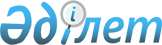 О внесении изменений в приказ исполняющего обязанности Министра юстиции Республики Казахстан от 24 августа 2007 года № 241 "Об утверждении Правил государственной регистрации объекта кондоминиума"Приказ Министра юстиции Республики Казахстан от 18 июля 2018 года № 1104. Зарегистрирован в Министерстве юстиции Республики Казахстан 26 июля 2018 года № 17232
      ПРИКАЗЫВАЮ:
      1. Внести в приказ исполняющего обязанности Министра юстиции Республики Казахстан от 24 августа 2007 года № 241 "Об утверждении Правил государственной регистрации объекта кондоминиума" (зарегистрированный в Реестре государственной регистрации нормативных правовых актов № 4945, опубликованный в бюллетене нормативных правовых актов центральных исполнительных и иных государственных органов Республики Казахстан, октябрь 2007 г. № 10, ст. 283. Собрании актов центральных исполнительных и иных государственных органов Республики Казахстан 2007 г., сентябрь - октябрь) следующие изменения:
      в Правилах государственной регистрации объекта кондоминиума, утвержденных указанным приказом:
      заголовок главы 1 изложить в следующей редакции: 
      "Глава 1. Общие положения"
      пункт 4 изложить в следующей редакции:
      "4. Объект кондоминиума регистрируется, как единый комплекс в соответствии с законодательством о регистрации прав на недвижимое имущество в некоммерческом акционерном обществе "Государственная корпорация "Правительство для граждан", осуществляющей государственную регистрацию, по месту нахождения недвижимого имущества (далее – регистрирующий орган).";
      заголовок главы 2 изложить в следующей редакции: 
      "Глава 2. Порядок государственной регистрации объекта кондоминиума"
      пункт 13 изложить в следующей редакции:
      "13. Для государственной регистрации объекта кондоминиума заявители или их уполномоченный представитель представляет в регистрирующий орган следующие документы:
      1) документ, удостоверяющий личность услугополучателя (физического лица) или его уполномоченного представителя (требуется для идентификации), а также копия документа, подтверждающего полномочия представителя услугополучателя;
      При приеме документов оригинал документа, подтверждающего личность, после соответствующей проверки возвращается заявителю.
      2) заявление о государственной регистрации объекта кондоминиума по форме, согласно приложению к настоящим правилам;
      3) правоустанавливающий и идентификационный документы на земельный участок, если до момента регистрации объекта кондоминиума право на земельный участок не было зарегистрировано;
      4) размеры долей в общем имуществе, определенных в порядке, предусмотренном Законом Республики Казахстан от 16 апреля 1997 года "О жилищных отношениях";
      5) документ, подтверждающий оплату."; 
      заголовок главы 3 изложить в следующей редакции: 
      "Глава 3. Особенности государственной регистрации объекта гидромелиоративного кондоминиума"
      пункт 25 изложить в следующей редакции:
      "25. Для государственной регистрации объекта гидромелиоративного кондоминиума заявители или их уполномоченный представитель представляет в регистрирующий орган следующие документы:
      1) заявление о государственной регистрации объекта кондоминиума по форме, согласно приложению к настоящим правилам;
      2) паспорт гидромелиоративной системы водохозяйственного сооружения;
      3) схема гидромелиоративной системы с перечнем элементов гидромелиоративной системы и другого имущества, входящего в состав общей долевой собственности (каналы, сооружения для регулирования водоподачи, коллекторно-дренажные сети, скважины вертикального дренажа, электрические сети, электрическое оборудование, насосы, земли находящиеся под полосами отводов этих сооружений);
      4) список участников гидромелиоративного кондоминиума с приложением копий правоустанавливающих и идентификационных документов на все земельные участки, входящие в состав гидромелиоративного кондоминиума, и находящиеся в раздельной (индивидуальной) собственности (ином праве);
      5) размеры долей в общем имуществе, определенных соглашением участников гидромелиоративного кондоминиума, либо в порядке предусмотренном пунктом 23 настоящих Правил;
      6) документ, удостоверяющий личность услугополучателя (физического лица) или его уполномоченного представителя (требуется для идентификации), а также копия документа, подтверждающего полномочия представителя услугополучателя.
      При приеме документов оригинал документа, подтверждающего личность, после соответствующей проверки возвращается заявителю.;
      7) документ, подтверждающий оплату.";
      приложение 1 изложить в новой редакции согласно приложению к настоящему приказу.
      2. Департаменту регистрационной службы и организации юридических услуг в установленном законодательством порядке обеспечить:
      1) государственную регистрацию настоящего приказа;
      2) в течение десяти календарных дней со дня государственной регистрации настоящего приказа направление его копии в бумажном и электронном виде на казахском и русском языках в Республиканское государственное предприятие на праве хозяйственного ведения "Республиканский центр правовой информации" для официального опубликования и включения в Эталонный контрольный банк нормативных правовых актов Республики Казахстан;
      3) размещение настоящего приказа на интернет-ресурсе Министерства юстиции Республики Казахстан.
      3. Контроль за исполнением настоящего приказа возложить на курирующего заместителя Министра юстиции Республики Казахстан.
      4. Настоящий приказ вводится в действие по истечении десяти календарных дней после дня его первого официального опубликования.
      "СОГЛАСОВАН"
Министр информации и коммуникаций
Республики Казахстан
____________ Д. Абаев
"___" _________ 2018 года
      ________________________________________________________________________________
             (НАО "Государственная корпорация "Правительство для граждан"")
                         ЗАЯВЛЕНИЕ №_____________________________
                   о государственной регистрации объекта кондоминиума
      Заявители: ________________________________________________________________________________
________________________________________________________________________________
                         (участники кондоминиума)
      От имени которых действует: ______________________________________________________
________________________________________________________________________________
             (наименование и реквизиты уполномоченного представителя)
      На основании ___________________________________________________________________
                   (реквизиты документа, удостоверяющего полномочия)
Прошу зарегистрировать__________________________________________________________
                         (вид объекта государственной регистрации)
Сведения об объекте кондоминиума:
Адрес объекта кондоминиума: ____________________________________________________
Вид недвижимости: _____________________________________________________________
Количество вторичных объектов __________________________________________________
Общая площадь земельного участка _______________________________________________
Общая площадь здания __________________________________________________________
Общая площадь мест общего пользования__________________________________________
К заявлению прилагаю(ем) следующие документы:
1. Документ об оплате: вид _________ № ______ на сумму ______ тенге
2. Документы, на основании которых осуществляется государственная регистрация
______________________________________________________________________________
______________________________________________________________________________
______________________________________________________________________________
______________________________________________________________________________
                   (наименование, серия, номер, когда и кем выдан)
_____________/_________________/_______________________________________________
       (дата)       (подпись заявителя)             (Ф.И.О. заявителя (при его наличии ))
______________________________________________________________________________
             (Ф.И.О (при его наличии) и подпись специалиста, принявшего заявление)
Дата подачи заявления: _______ 20__г. Время ______ час ______ мин
Результат выполнения/рассмотрения/заявления _____________________________________
______________________________________________________________________________
Проверено: дата ________________ 20__г.
______________________________________________________________________________
             (Ф.И.О (при его наличии) и подпись специалиста-регистратора)
					© 2012. РГП на ПХВ «Институт законодательства и правовой информации Республики Казахстан» Министерства юстиции Республики Казахстан
				
      Министр юстиции
Республики Казахстан 

М. Бекетаев
Приложение
к приказу Министра юстиции 
Республики Казахстан
от 18 июля 2018 года № 1104Приложение
к Правилам государственной
регистрации объекта кондоминиума